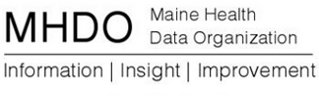 Ad Hoc Consumer GroupAgendaFriday, June 9, 2017, 1:00pm to 3:00pmBoard Room, MHDO, 151 Capitol Street, AugustaRemote Participation InstructionsWe encourage in-person attendance but if necessary, here’s how to participate remotely:  Join the call: https://www.uberconference.com/mhillmyerOptional dial in number: 617-545-3859 (no pin needed)Agenda1:00		OpeningWelcome and Introductions – Craig Freshley, facilitator1:05	Updates Since the Last MeetingRWJF Cost of Care Conversations-Kim Fox, MuskieMHDO Updates –Karynlee Harrington, MHDOUpdates from Group-All2:00		CompareMaine Review the status and timing of CompareMaine 4.0  Review the status and timing of CompareMaine 5.0		Opportunities to Enhance CompareMaineDiscuss potential improvements to CompareMaine, as identified by Consumer Reports. Ease of UseUser-friendly home pageUser-friendly provider details pageFunctionalityRecommended or common searchesSearch by physician specialty or provider type2:50		Next Meeting and Plus-Delta3:00		Adjourn